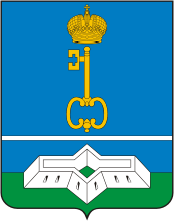 СОВЕТ ДЕПУТАТОВ МУНИЦИПАЛЬНОГО ОБРАЗОВАНИЯШЛИССЕЛЬБУРГСКОЕ ГОРОДСКОЕ ПОСЕЛЕНИЕКИРОВСКОГО МУНИЦИПАЛЬНОГО РАЙОНАЛЕНИНГРАДСКОЙ ОБЛАСТИПЯТОГО СОЗЫВАРЕШЕНИЕОт «02» июля 2020 года № 45О назначении и проведении опроса граждан в Шлиссельбургском городском поселении Кировского муниципального района Ленинградской областиВ соответствии с Федеральным законом от 06.10.2003 № 131-ФЗ «Об общих принципах организации местного самоуправления в Российской Федерации», учитывая положения областного закона от 17.02.2020 года № 19-оз «О назначении и проведении опроса граждан в муниципальных образованиях Ленинградской области», руководствуясь ст. 25 Устава Шлиссельбургского городского поселения Кировского муниципального района Ленинградской области, Совет депутатов МО Город ШлиссельбургРЕШИЛ:1.  Утвердить Положение о порядке назначения и проведения опроса граждан в Шлиссельбургском городском поселении Кировского муниципального района Ленинградской области согласно Приложению к настоящему решению.2. Решение подлежит официальному опубликованию в сетевом издании газете «Ладога» и на официальном сайте Совета депутатов МО Город Шлиссельбург mo-shlisselburg.ru3. Настоящее решение вступает в силу со дня его официального опубликования.Глава муниципального образования                                             М.В. Лашков   Разослано: дело, Кировская городская прокуратура, СМИ.ПОЛОЖЕНИЕ О назначении и проведении опроса граждан в Шлиссельбургском городском поселении Кировского муниципального района Ленинградской областиНастоящее Положение в соответствии с положениями статьи 31 Федерального закона от 06.10.2003 года № 131-ФЗ «Об общих принципах организации местного самоуправления в Российской Федерации», областным законом от 17.02.2020 года № 19-оз «О назначении и проведении опроса граждан в муниципальных образованиях Ленинградской области» определяет основы назначения и проведения опроса граждан в Шлиссельбургском городском поселении Кировского муниципального района Ленинградской области (далее – МО Город Шлиссельбург).1. Общие положенияСтатья 1. Понятия, используемые в настоящем Положении.1. Для целей настоящего Положения используются следующие понятия:1) опрос граждан (далее также - опрос) - форма участия населения в осуществлении местного самоуправления, которая представляет собой способ выявления мнения населения МО Город Шлиссельбург в целях его учета при принятии решений органами местного самоуправления и должностными лицами местного самоуправления МО Город Шлиссельбург, а также органами государственной власти Ленинградской области;2) иные понятия, используемые в настоящем Положении, но не указанные в пункте 1 настоящей статьи, применяются в значениях, определенных федеральными законами, принятыми в соответствии с ними иными нормативными правовыми актами Российской Федерации, нормативными правовыми актами Ленинградской области.Статья 2. Основные принципы назначения и проведения опроса граждан.1. Назначение, подготовка, проведение и установление результатов опроса граждан на территории (части территории) МО Город Шлиссельбург основывается на принципах законности, открытости и гласности, свободного и добровольного участия в опросе граждан с соблюдением требований Федерального закона от 27 июля 2006 года № 152-ФЗ «О персональных данных».Статья 3. Право граждан на участие в опросе.1. В опросе граждан имеют право участвовать жители МО Город Шлиссельбург, обладающие избирательным правом.2. В ходе опроса каждый гражданин обладает одним голосом, которым он вправе воспользоваться только лично.2. Порядок назначения опросаСтатья 4. Инициатива проведения опроса.1. Опрос граждан проводится по инициативе:1) Совета депутатов МО Город Шлиссельбург или главы МО Город Шлиссельбург - по вопросам местного значения;2) органов государственной власти Ленинградской области - для учета мнения граждан при принятии решений об изменении целевого назначения земель МО Город Шлиссельбург для объектов регионального и межрегионального значения.2. Если инициатором проведения опроса граждан является орган государственной власти Ленинградской области или глава МО Город Шлиссельбург, то инициатива проведения опроса граждан оформляется в виде обращения к Совету депутатов МО Город Шлиссельбург.В обращении указываются формулировка вопроса (вопросов), предлагаемого (предлагаемых) для опроса граждан, а также предлагаемые дата, сроки проведения опроса граждан. К обращению прилагается предлагаемая методика проведения опроса.Решение по обращению с инициативой проведения опроса граждан принимается на ближайшем заседании Совета депутатов МО Город Шлиссельбург, но не позднее 30 дней со дня поступления такого обращения.Статья 5. Назначение опроса.1. Решение о назначении опроса граждан принимается Советом депутатов МО Город Шлиссельбург.2. В решении о назначении опроса граждан устанавливаются:1) дата и сроки проведения опроса;2) формулировка вопроса (вопросов), предлагаемого (предлагаемых) при проведении опроса;3) методика проведения опроса;4) форма опросного листа;5) минимальная численность жителей МО Город Шлиссельбург или части территории МО Город Шлиссельбург, участвующих в опросе.3. Вопрос (вопросы) должен (должны) быть сформулирован (сформулированы) четко, ясно и не допускать возможности его (их) различного толкования.4. Методика проведения опроса граждан устанавливается с учетом вопроса (вопросов), предлагаемого (предлагаемых) для опроса граждан на территории (части территории) МО Город Шлиссельбург. В методике проведения опроса граждан определяются территория проведения опроса, процедура проведения опроса, порядок определения результатов опроса, место и срок хранения материалов опроса (протокол о результатах опроса, опросные листы).5. Форма опросного листа устанавливается Приложением № 1 к настоящему Положению.Опросный лист может содержать:1) дату и место проведения опроса;2) указание на инициатора проведения опроса;3) точно воспроизведенный текст вынесенного (вынесенных) на опрос вопроса (вопросов) и варианты волеизъявления опрашиваемого: «За» или «Против», под которыми помещаются пустые квадраты;4) место для указания фамилии, имени, отчества, даты рождения опрашиваемого;5) место для указания адреса места жительства опрашиваемого;6) место для указания данных документа, удостоверяющего личность опрашиваемого;7) согласие на обработку персональных данных опрашиваемого;8) место для подписи опрашиваемого и даты ее внесения.Опросный лист может содержать также иные сведения, предусмотренные решением Совета депутатов МО Город Шлиссельбург о назначении опроса граждан.При вынесении на опрос нескольких вопросов они включаются в один опросный лист.6. Минимальная численность жителей МО Город Шлиссельбург, участвующих в опросе граждан, устанавливается решением Совета депутатов МО Город Шлиссельбург о назначении опроса граждан и составляет не менее пяти процентов от числа жителей поселения, обладающих избирательным правом, а в случае проведения опроса на части территории МО Город Шлиссельбург - составляет не менее пяти процентов от числа жителей части территории поселения, обладающих избирательным правом.7. Территория проведения опроса граждан может составлять единый участок опроса граждан или может быть поделена на несколько участков опроса граждан. Границы территории опроса граждан устанавливаются в соответствии с почтовыми адресами места проживания граждан, участвующих в опросе.8. Дата (даты) проведения опроса граждан не может (не могут) назначаться на период избирательной кампании на территории МО Город Шлиссельбург или на части его территории.9. Решение о назначении опроса граждан подлежит официальному опубликованию (обнародованию) в порядке, установленном для официального опубликования (обнародования) муниципальных правовых актов, а также размещается на официальном сайте  Совета депутатов МО Город Шлиссельбург в информационно-телекоммуникационной сети «Интернет» www.mo-shlisselburg.ru не менее чем за 30 дней до дня его проведения.10. Если решением о назначении опроса граждан предусмотрено проведение опроса в течение нескольких дней, то в решении о назначении опроса указываются даты начала и окончания проведения опроса.11. Копия решения о назначении опроса граждан направляется инициаторам опроса граждан аппаратом Совета депутатов МО Город Шлиссельбург в течение трех дней со дня принятия такого решения (за исключением случая, когда инициатором опроса является Совет депутатов МО Город Шлиссельбург).Статья 6. Организационные основы проведения опроса граждан1. Подготовку и проведение опроса граждан осуществляет администрация МО Город Шлиссельбург (далее - администрация).2. Срок подготовки и проведения опроса граждан не может превышать 60 дней с момента официального опубликования (обнародования) решения Совета депутатов МО Город Шлиссельбург о назначении опроса граждан.3. Подготовка к проведению опроса граждан включает в себя:1) назначение лиц, ответственных за подготовку проведения опроса, проведение опроса и установление результатов опроса;2) составление списка жителей МО Город Шлиссельбург (части территории МО Город Шлиссельбург), обладающих правом на участие в опросе;3) подготовку места (мест) для размещения пункта (пунктов) опроса;4) изготовление опросных листов;5) осуществление иных необходимых для проведения опроса мероприятий в соответствии с методикой проведения опроса, установленной решением о назначении опроса граждан.4. Информация об адресе (адресах) размещения пункта (пунктов) опроса граждан подлежит официальному опубликованию (обнародованию) в порядке, установленном для официального опубликования (обнародования) муниципальных правовых актов, а также размещается на официальном сайте Совета депутатов МО Город Шлиссельбург в информационно-телекоммуникационной сети «Интернет» www.mo-shlisselburg.ru не менее чем за 10 дней до дня проведения опроса.3. Порядок проведения опроса и установления его результатовСтатья 7. Процедурные основы проведения опроса граждан1. Опрос граждан проводится путем заполнения опросного листа гражданином.Опросный лист выдается гражданину по предъявлению паспорта гражданина Российской Федерации либо иного документа, удостоверяющего личность гражданина.Опросный лист учитывается при определении результатов опроса, если он содержит все предусмотренные формой опросного листа данные, а также любой знак в одном из квадратов «За» или «Против».Использование карандаша, а также пишущих приборов, чернила которых впоследствии могут быть изменены либо стерты, при заполнении опросного листа не допускается. Опросные листы, оформленные с нарушением данного требования, не учитываются при определении результатов опроса.2. Опрос граждан считается состоявшимся, если число жителей, принявших участие в опросе граждан, превышает или соответствует минимальной численности жителей МО Город Шлиссельбург (части территории МО Город Шлиссельбург), участвующих в опросе, установленной в решении Совета депутатов МО Город Шлиссельбург о назначении опроса.Статья 8. Установление и оформление результатов опроса1. В течение семи дней, следующих за днем окончания опроса граждан, отдел по организационным вопросам администрации МО Город Шлиссельбург, на территории (части территории) которой проводился опрос граждан, оформляет протокол об итогах опроса граждан (согласно приложению № 2 к настоящему Положению).2. В протоколе об итогах опроса граждан указываются:1) формулировка вопроса (вопросов), предлагаемого (предлагаемых) при проведении опроса;2) дата (даты) и место (территория) проведения опроса;3) число жителей, принявших участие в опросе;4) число жителей, принявших участие в опросе, высказавшихся по позиции «за» по вопросу, вынесенному на опрос; процентное соотношение жителей, принявших участие в опросе, высказавшихся по позиции «за» по вопросу, вынесенному на опрос, к жителям, принявшим участие в опросе;5) число жителей, принявших участие в опросе, высказавшихся по позиции «против» по вопросу, вынесенному на опрос; процентное соотношение жителей, принявших участие в опросе, высказавшихся по позиции «против» по вопросу, вынесенному на опрос, к жителям, принявшим участие в опросе;6) результат проведения опроса граждан.3. Если опрос граждан проводился по двум и более вопросам, сведения, установленные пунктами 1 - 6 части 2 настоящей статьи, указываются в протоколе об итогах опроса отдельно по каждому вопросу, рассмотренному в ходе проведения опроса граждан.4. Протокол об итогах опроса граждан составляется в трех экземплярах и подписывается главой администрации МО Город Шлиссельбург.Подписанный протокол об итогах опроса граждан направляется в Совет депутатов МО Город Шлиссельбург не позднее трех дней со дня подписания протокола.5. Протокол об итогах опроса граждан подлежит официальному опубликованию (обнародованию) в порядке, установленном для официального опубликования (обнародования) муниципальных правовых актов, а также размещается на официальном сайте Совета депутатов МО Город Шлиссельбург в информационно-телекоммуникационной сети «Интернет» www.mo-shlisselburg.ru в течение 10 дней со дня поступления протокола в Совет депутатов МО Город Шлиссельбург, принявший решение о назначении опроса граждан.Протокол об итогах опроса граждан направляется аппаратом Совета депутатов МО Город Шлиссельбург инициатору проведения опроса граждан в течение 10 дней со дня его поступления в Совет депутатов МО Город Шлиссельбург, принявший решение о назначении опроса граждан (за исключением случая, когда инициатором опроса является Совет депутатов МО Город Шлиссельбург).6. Результаты опроса граждан носят рекомендательный характер.4. Заключительные положенияСтатья 9. Финансирование мероприятий, связанных с подготовкой и проведением опроса граждан.1. Финансирование мероприятий, связанных с подготовкой и проведением опроса граждан, осуществляется:1) за счет средств МО Город Шлиссельбург - при проведении опроса по инициативе Совета депутатов МО Город Шлиссельбург и главы МО Город Шлиссельбург;2) за счет средств бюджета Ленинградской области - при проведении опроса по инициативе органов государственной власти Ленинградской области.Приложение № 1к Положению «О назначениии проведении опроса граждан на территориимуниципального образования «Кировск» Кировского муниципального района Ленинградской области»ОПРОСНЫЙ ЛИСТ(примерная форма)Место проведения опроса _________________________________________________________(населенный пункт, улица, дом и т.д.)Дата проведения опроса: __________________________________________________________Инициатор опроса ________________________________________________________________________________Поставьте справа любой знак в квадрате, который соответствует Вашему варианту ответа на вопрос(ы):Участием в опросе я даю согласие на обработку персональных данных________________(Подпись и расшифровка подписи лица, проводившего опрос) Опросный лист признан действительным/недействительным (нужный вариант подчеркнуть)Подпись члена комиссии опроса граждан, принявшего опросный лист_________________          ____________        ________________   (подпись)                                (дата)                       (Ф.И.О.)Приложение № 2к Положению «О назначениии проведении опроса граждан вМО Город Шлиссельбург Кировского муниципального района Ленинградской области»ПРОТОКОЛ О РЕЗУЛЬТАТАХ ПРОВЕДЕНИЯ ОПРОСА ГРАЖДАН___________________________		                                      «_____» _______________ 20__Сроки проведения опроса (дата начала и окончания)  _____________________________________________________________________Территория, на которой производится опрос ________________________________________________________________________________                                        (населенные пункты, улицы, номера домов и т.д.)________________________________________________________________________________________________________________________________________________________________________________________________________________________________________________Формулировка вопроса, выносимого на опрос ________________________________________________________________________________________________________________________________________________________________________________________________________________________________________________Комиссия по проведению опроса установила:Председатель Комиссии ________________________    _______________подпись                 	Инициалы, фамилия Секретарь Комиссии ___________________________    _______________подпись                      	Инициалы, фамилия                          Утвержденорешением Совета депутатовМО Город Шлиссельбургот «02» июля 2020 г. № 45(приложение)Фамилия, имя, отчество (полностью)Год рожденияАдрес места жительстваСерия, номер паспорта, кем и когда выдан№ вопросаНаименование вопроса(ов)Варианты ответаВарианты ответаПодписьДата внесения подписиФамилия, имя, отчество (полностью)Год рожденияАдрес места жительстваСерия, номер паспорта, кем и когда выдан№ вопросаНаименование вопроса(ов)Варианты ответаВарианты ответаПодписьДата внесения подписиФамилия, имя, отчество (полностью)Год рожденияАдрес места жительстваСерия, номер паспорта, кем и когда выдан№ вопросаНаименование вопроса(ов)Варианты ответаВарианты ответаПодписьДата внесения подписиФамилия, имя, отчество (полностью)Год рожденияАдрес места жительстваСерия, номер паспорта, кем и когда выдан№ вопросаНаименование вопроса(ов)запротивПодписьДата внесения подписи1.2.1.Число граждан, имеющих право на участие в опросе2.Число граждан, принявших участие в опросе3.Число опросных листов, признанных недействительными4.Число записей в опросных списках, оказавшихся недействительными5.Число граждан, ответивших положительно на
поставленный вопрос6.Число граждан, ответивших отрицательно
на поставленный вопрос7.Результаты проведения опроса